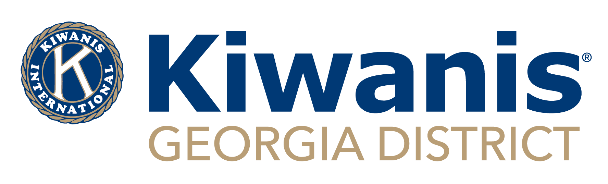 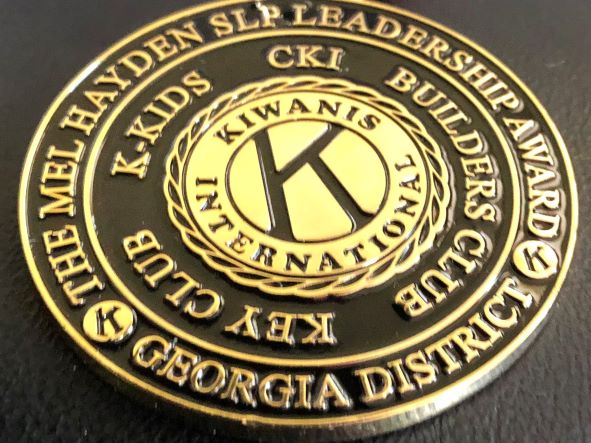 The Governor of the Georgia District of Kiwanis is honored to present the Tofor Outstanding Service Leadership in the ________ Club Student Leadership Program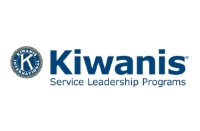                GOVERNOR, GEORGIA KIWANIS DISTRICT	                   DATE